В Нижнекачеевской сельской библиотеке прошел аукцион профессий «Билет в будущее». Библиотекарь познакомила читателей с классификацией профессий, требованиями, предъявляемым к различным специальностям, определили профессии, которые относятся к классификации. Учащиеся ознакомились  с различными видами трудовой деятельности, узнали много интересных фактов о различных профессиях.  Ребятам было предложено выбрать «самые модные» выбрали один из правильных ответов, «самые нужные», «самые отважные» и «самые забытые» профессии, составить списки и оценить их значимость в современном обществе. Вспомнили героев мультфильмов, оценили какими качествами обладают герои и определили в какой профессии они были бы успешными; «Нашли профессию в школе»; а в задании «Бюро находок» определили кому принадлежат вещи; вспомнили пословицы о труде и профессиях; с помощью мимики и жестов в игре «Крокодил» изобразили профессию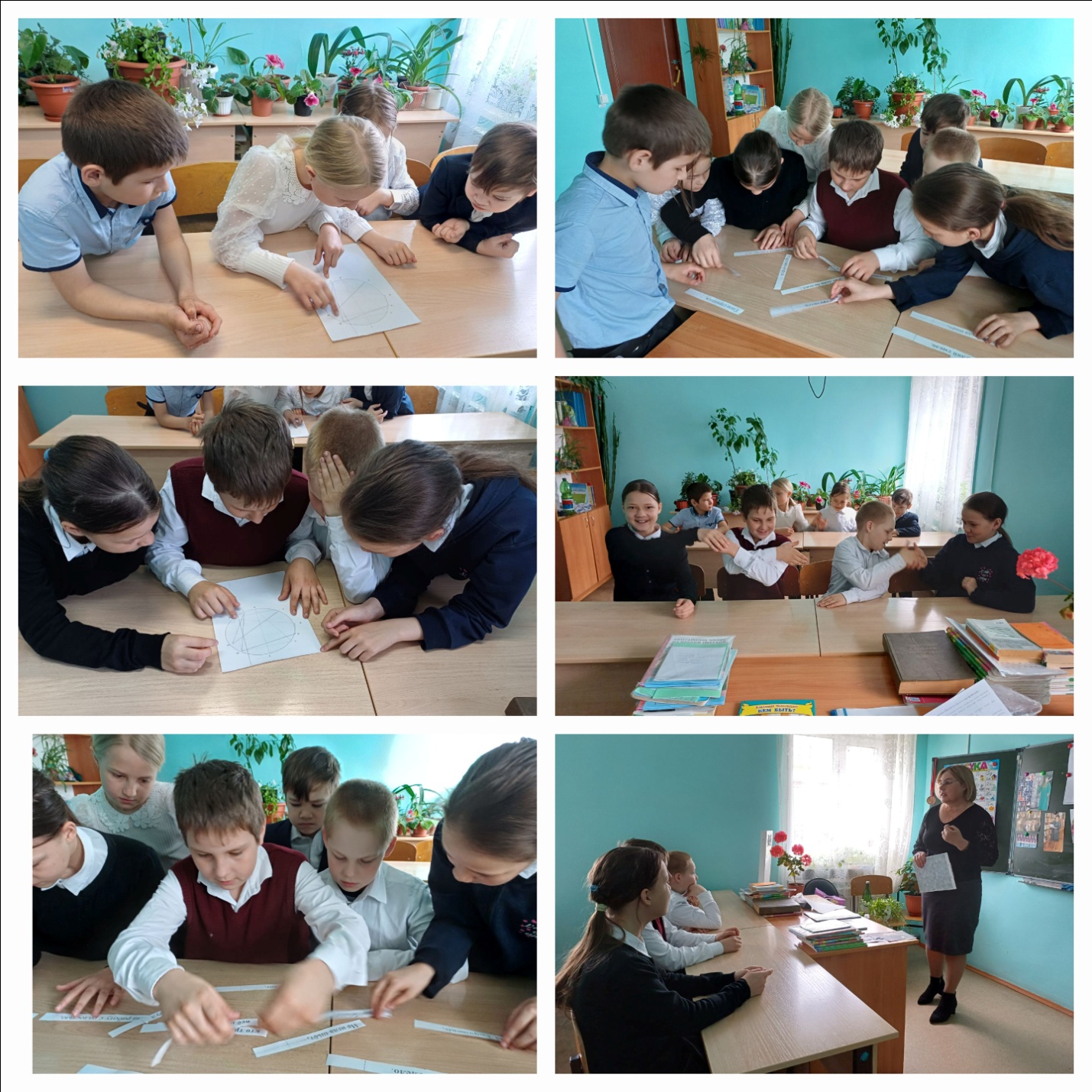 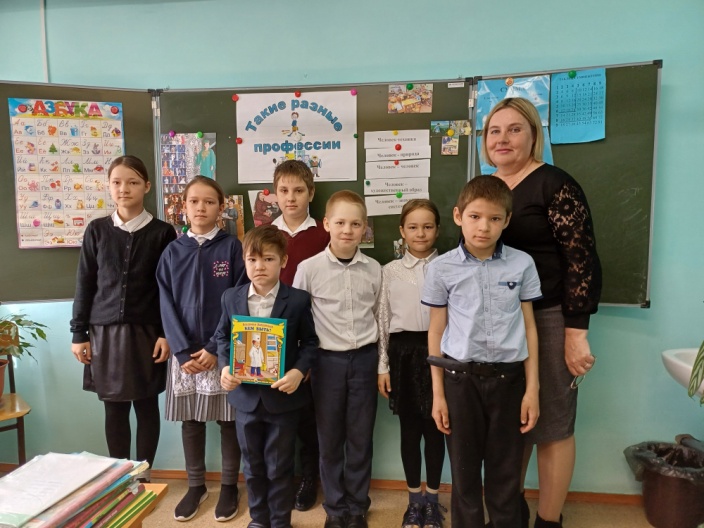 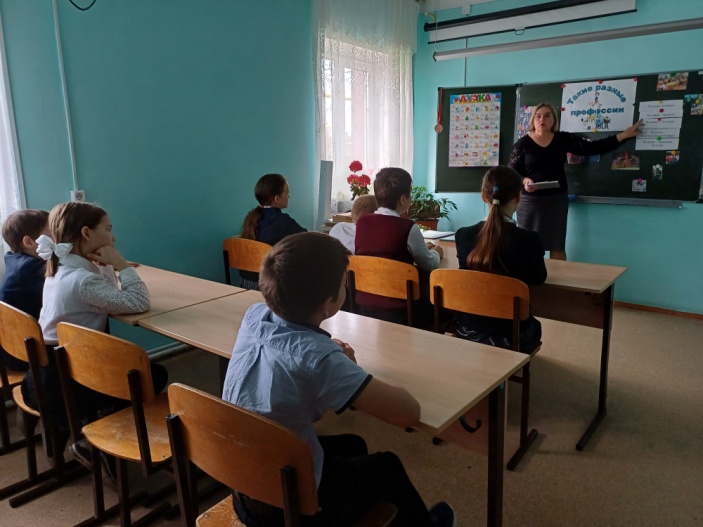 